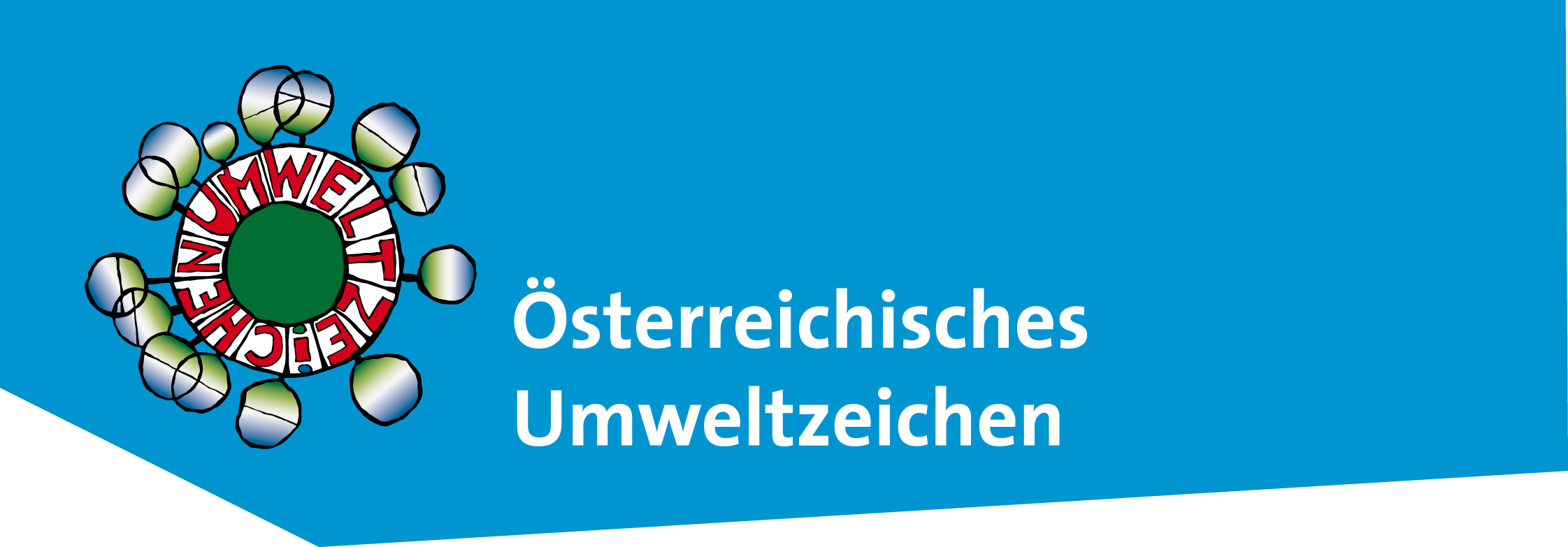 Prüfprotokoll UZ 49Nachhaltige FinanzprodukteAnlageprodukte mit Portfoliocharakter -Allgemeine ErläuterungenDas Prüfprotokoll richtet sich in erster Linie an Gutachter:innen und Zeichennutzer:nnen und stellt eine Spezifizierung der in der Richtlinie angeführten Anforderungen dar. Es zielt darauf ab, die Prüfung im Rahmen eines Umweltzeichen-Antrages zu vereinheitlichen. Das Protokoll ist als praxisbezogener Leitfaden zur Prüfungsdurchführung zu betrachten, in dem alle Anforderungen der Richtlinie in Form von Prüfungsschritten gemeinsam mit als Nachweis geeigneten Unterlagen dargestellt sind.Schon bestehende Nachweise oder Gutachten können in das Gesamtgutachten mit einfließen, sofern diese inhaltlich die Anforderungen der Richtlinie abdecken.Wird das Umweltzeichen für unterschiedliche oder mehrere Produkte beantragt, muss jeweils ein gesondertes Prüfprotokoll erstellt werden. Allgemeine, also nicht produktspezifische, Beilagen müssen in einem solchen Fall nur einmal beigefügt werden. Das Prüfprotokoll ist als Formular erstellt und kann elektronisch ausgefüllt werden. 
Bitte übermitteln Sie ein Exemplar des Prüfprotokolls (inkl. entsprechenden Beilagen und Nachweisen) mit Originalunterschrift als PDF- Datei mittels Online-Antrag an den VKI. Hinweis: Dieses Prüfprotokoll ist für eine Reihe diverser Anlageprodukte mit Portfoliocharakter (Fonds, Zertifikate, Vermögensverwaltungsprodukte, fondsgebundene Lebensversicherungen, etc.) konzipiert.Zudem finden sich am Ende des Prüfprotokolls die Vorlage für die seitens Antragssteller verpflichtend auszufüllende Compliance-Erklärung sowie eine Vorlage für die jährliche Update-Prüfung. INHALTSVEREZICHNISAllgemeine Angaben	5Ehrenwörtliche Erklärung	71	Produktgruppendefinition	82	Ausschlusskriterien	102.1 Ausschlusskriterien für Unternehmen	102.2 Ausschlusskriterien für Staatsanleihen oder öffentliche Emittenten	112.3 Ausschlusskriterien für Immobilien	123	Auswahlkriterien	143.1 Für Unternehmen	143.2 Für Staatsanleihen und staatsnahe Emittenten	173.3 Für Immobilien	194	Umsetzung der Auswahlkriterien	215	Erhebungs-, Bewertungs- und Auswahlprozess	235.1 Zusätzlich für Immobilien:	245.2 Für Nicht-Wertpapierfonds im Infrastrukturbereich:	246	Selektionsgrad Anlageuniversum	257	Taxonomie	277.1 Analyse der Holdings	277.2 Berechnung der Taxonomiekonformität	278	Engagement	288.1 Engagement-Policy	288.2 Qualitätsanforderungen Engagement	289	Bonuspunkte	309.1 Impact	3110	Aggregation – Punktebewertung	3311	Portfolioprüfung	3312	Transparenz	3413	Investmentfondsgeschäft, Asset Management	3614	Compliance	3715	Information, Deklaration	37Auflagen	38Compliance - Erklärung	39Jährliches Umweltzeichen - Update	40ANHANG 1 – Beurteilungsleitfaden Auswahlkriterien	41ANHANG 2 – Erfüllungsgrad Auswahlkriterien & Gewichtung	49ANHANG 3 - Beispielberechnung für Pkt. 10	51Allgemeine AngabenAntragsteller: Firma:	     	Adresse:	     	Ansprechpartner:in:	     	Telefon:	     		Email:	     	Nachhaltiges Finanzprodukt: Bezeichnung:	     	ISIN:	     	Währung: 	     	Volumen (inkl. Stichtag):	     	Rechnungsjahr:	     	Verwaltung: Management:	     	Verwaltung:	     	Depotbank:	     	Steuerliche/r Vertreter:in bzw. Zahlstelle:      	Prüfstelle: Prüfstelle:	     	Adresse:	     	Gutachter:in:	     	Telefon:	     	  Email:	     	Zur Begutachtung des nachhaltigen Anlageproduktes wurden folgende Unterlagen herangezogen:	Jahresbericht/Rechenschaftsbericht	Beilage Nr.      	Halbjahresbericht 	Beilage Nr.      	Quartalsbericht 	Beilage Nr.      	Verkaufsprospekt 	Beilage Nr.      	vereinfachter Prospekt 	Beilage Nr.      	Fondsbestimmungen 	Beilage Nr.      	Kriterienkataloge 	Beilage Nr.      	Fragebögen 	Beilage Nr.      	Unternehmensprofile 	Beilage Nr.      	Verfahrensbeschreibungen 	Beilage Nr.      	Qualitätshandbücher 	Beilage Nr.      	Framework	Beilage Nr.      	Sonstige      	Beilage Nr.      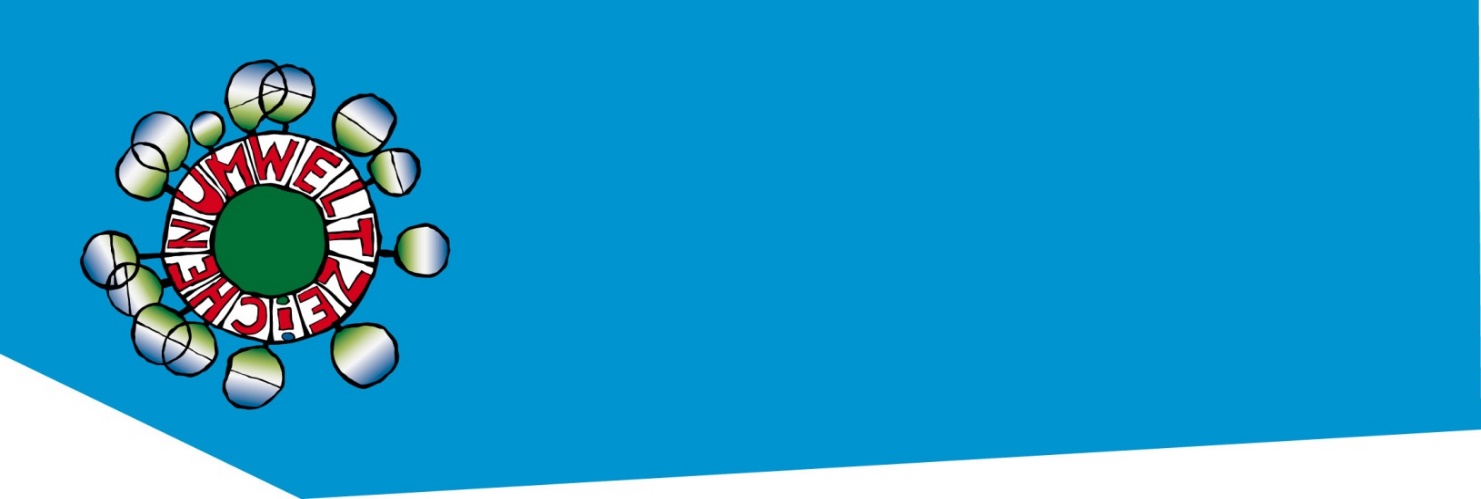 UZ 49 Nachhaltige Finanzprodukte
	Version 6.0, Ausgabe vom 01. Jänner 2024Ehrenwörtliche Erklärung des Prüfers/der Prüferin zum Thema Unvereinbarkeit im Zuge der Umweltzeichenprüfung für den Antragssteller/Zeichennutzer       für folgende/s Finanzprodukt/e      Hiermit lege ich im Sinne der Transparenz offen, dass mit dem Antragsteller/Zeichennutzer oder mit diesem in Verbindung stehenden Unternehmen folgende geschäftlichen oder sonstigen Beziehungen bestehen oder in jüngerer Vergangenheit (<4 Jahren) bestanden haben (ankreuzen und kurz benennen):	keine      Prüfung anderer UZ-Produkte des Zeichennutzers:            Sonstige Geschäftsbeziehungen (als Auftraggeber:in oder als Auftragnehmer:in           oder in Form von Organschaften) sowie ehrenamtliche Tätigkeiten wie etwa           Beiratsmitgliedschaften  (Kurzbeschreibung):         	Anteilseigentum an dem geprüften Finanzprodukt in signifikanter Höhe:           	Sonstige (z.B. verwandtschaftliches oder enges freundschaftliches Verhältnis zu  leitenden MitarbeiterInnen des Unternehmens oder Verantwortlichen):      Ausdrücklich erkläre ich, für das oder die im Rahmen des vorliegenden Gutachtens geprüften Finanzprodukt/e keinerlei unmittelbaren Leistungen zu erbringen.Hiermit erkläre ich, dass somit keine Umstände existieren, die Unvereinbarkeit mit der vorliegenden Umweltzeichenprüfung begründen und mich in meinem der Objektivität verpflichteten Urteilsvermögen beeinträchtigen. Name Prüfer:in:       Datum:      ProduktgruppendefinitionDas Produkt ist folgender Kategorie zuzuordnen 	Nachhaltigkeits-/SRI-Fonds (NF)	Themenfonds – (TF)          Themen im Fokus des Fonds:      	Immobilienfonds	Dachfonds	Vermögensverwaltungsprodukt	Fondsgebundene Lebensversicherung	Nicht-Wertpapierfonds im Infrastrukturbereich	ZertifikatEigendefinition formuliert in Beilage Nr.:      
Allgemeine Vorbemerkung (Kurzbeschreibung des Anlageprodukts)      Das Anlageprodukt ist ein:	Aktienfonds	Anleihenfonds	Mischfonds	Dachfonds 	Immobilienfonds	  Nicht-Wertpapierfonds im Infrastrukturbereich	  ETF	  Vermögensverwaltungsmandat	  Sonstiges:      Für Emissionen, die auf einem nachhaltigen bzw. ethisch-sozialen/ökologischen Index basieren, geben Sie bitten den betreffenden Index an:      Für Fonds: Das Anlageprodukt ist ein:  Publikumsfonds	 SpezialfondsKurzbeschreibung der Anlagepolitik:
     Zusammensetzung des Portfolios (Stichtag:       )Aktien:	     % des FondsvermögensAnleihen:	     % des FondsvermögensAktienfonds	     % des FondsvermögensAnleihenfonds	     % des FondsvermögensImmobilien	     % des FondsvermögensDerivate:	     % des Fondsvermögens Baranteil:	     % des FondsvermögensSonstiges:                        % des FondsvermögensDer Derivateinsatz entspricht dem unter Punkt 1.1.1 der Richtlinie formulierten Kriterium: 					 ja             nein     Beilage Nr.:      Anmerkungen:      Der Fonds ist gemäß Verordnung (EU) Nr. 2019/2088 (Sustainability Finance Disclosure Regulation, SFDR) ein	  Artikel 6-Fonds (kein UZ möglich)	  Artikel 8-Fonds	  Artikel 9-FondsBeilage Nr.:      Anmerkungen:      Das Produkt entspricht Punkt 1 Produktgruppendefinition:	 ja	 neinAusschlusskriterien2.1 Ausschlusskriterien für UnternehmenUnternehmen mit folgenden Geschäftsfeldern werden von einem Investment ausgeschlossen:GeschäftsfelderNuklearenergie									Förderung und Aufbereitung nuklearer Brennstoffe			 ja	 neinEnergieerzeugung aus nuklearen Brennstoffen/Betrieb von              Atomkraftwerken								 ja	 neinProduktion und Zulieferung von für die Atomenergieerzeugung                       nötigen Kernkomponenten							 ja	 neinFossile BrennstoffeExploration, Förderung, Verarbeitung und Distribution fossiler                     Brennstoffe									 ja	 neinEnergieerzeugung aus fossilen Brennstoffen				 ja	 neinProduktion von Kernkomponenten zur Förderung fossiler                         Brennstoffe									 ja	 neinWaffen und Rüstung								Hersteller von kontroversiellen Waffen und/oder deren                                wesentlicher Komponenten						 ja	 neinHersteller von konventionellen Waffen und/oder deren                                wesentlicher Komponenten						 ja	 neinProduktion militärspezifischer Rüstungsgüter abseits Waffen                               (non-weapons)                   						 ja	 neinGentechnik									 ja	 neinProduktion und Anbau gentechnisch manipulierter Organismen                                   oder Produkte								 ja	 neinHumane embryonale Stammzellenforschung				 ja	 neinTabakProduktion und Handel von Tabak					 ja	 neinBeschreibung/Formulierung der Anlagepolitik, der Auswahlkriterien, des Erhebungs-, Bewertungs- und Auswahlprozess aus dem hervorgeht, wie diese Ausschlüsse umgesetzt werden, finden sich in Beilage Nr.:      Gehen daraus die oben angeführten Abgrenzungen klar hervor?	 ja	 neinDie Ausschlusskriterien gelten auch für konsolidierte                       Unternehmensbeteiligungen	 ja	 neinWerden die Umsatzgrenzen bei ausgeschlossenen Geschäftsfeldern                        eingehalten?                                                                                                  ja	 neinNachweise in /Beilage Nr.:      GeschäftspraktikenUnternehmen mit folgenden Geschäftspraktiken werden von einem Investment ausgeschlossen:schwerwiegende und/oder systematische Verstöße gegen eines oder mehrere der zehn Kernprinzipien des UN Global Compact 					 ja	 neinDer Nachweis erfolgt durch Umsetzung des UN Global Compact               ja    neinWenn nein: Durch welche analoge Umsetzung in der Anlagestrategie erfolgt der Ausschluss ausgeschlossener Geschäftspraktiken in den zehn Kernprinzipien des UN Global Compact:      Nachweise in /Beilage Nr.:      Beschreibung/Formulierung der Anlagepolitik, der Auswahlkriterien, des Erhebungs-, Bewertungs- und Auswahlprozess aus dem hervorgeht, wie diese Ausschlüsse umgesetzt werden, finden sich in Beilage Nr.:      Gehen daraus die oben angeführten Abgrenzungen klar hervor?	 ja	 neinDie Ausschlusskriterien gelten auch für konsolidierte                       Unternehmensbeteiligungen	 ja	 neinNachweise in /Beilage Nr.:      2.2 Ausschlusskriterien für Staatsanleihen oder öffentliche EmittentenStaatsanleihen/staatsnahe Emittenten, die folgende politische, soziale und Umweltstandards verletzen, werden von einem Investment ausgeschlossen:Politische und SozialstandardsGrundrechtsverletzungen: Staaten mit Ausprägung im Freedom                                House Index als „not free“	 ja	 neinTodesstrafe: Staaten denen die Todesstrafe innerhalb der letzten                                   zehn Jahre angewendet wurde (Anwendung =  Vollstreckung):	 ja	 nein	Militärbudget: Staaten, die (im Durchschnitt der maximal letzten drei                       Jahre) mehr als 4 Prozent des BIPs in ihr Militärbudget investieren	 ja	 neinKorruption: Staaten mit einer im aktuell gültigen Korruptionswahr-                   nehmungsindex (Corruption Perceptions Index ) Bewertung unter 30	 ja	 neinFinanzsanktionen: Staaten, die auf der Black List der Financial                           Action Task Force (FATF) stehen sowie Staaten, die auf der EU-                          Liste nicht kooperativer Länder und Gebiete für Steuerzwecke                                     stehen	 ja	 neinUmweltstandardsKlimaschutz: Staaten ohne Ratifizierung des Pariser Klima-	              abkommens sowie Staaten, deren Pro-Kopf-Emissionen über                                                14t CO2e liegen  	 ja	     neinArtenschutz: Staaten ohne Ratifizierung der UN Biodiversitäts-                           konvention sowie des Washingtoner Artenschutzabkommens                                   (CITES)	  ja	     neinNuklearenergie: Staaten, die den Bau neuer Atomkraftanlagen                                betreiben oder beschlossen haben sowie Staaten, deren Anteil von                 Nuklearenergie am national produzierten Strommix >40% beträgt 	 ja	 neinBeschreibung/Formulierung der Anlagepolitik, der Auswahlkriterien, des Erhebungs-, Bewertungs- und Auswahlprozess für souveräne Emittenten, aus dem hervorgeht, wie diese Ausschlüsse umgesetzt werden, findet sich in Beilage Nr.:      Gehen daraus die oben angeführten Abgrenzungen klar hervor?	 ja	 nein2.3 Ausschlusskriterien für ImmobilienAlle (fertiggestellten) Neubauten und bereits sanierten Gebäude erfüllen die Basiskriterien des klimaaktiv Gebäudestandards? 	 ja	 neinAuf welche Fassung von klimaaktiv wird referenziert:      Beilage Nr.:      Sind alle Bestandsgebäude bereits saniert: 	 ja	 neinFalls nein: Liegt für jedes Gebäude ein Sanierungsfahrplan vor: 	 ja	 neinNachweis in Beilage Nr.:      Anmerkungen:      Beschreibung/Formulierung der Anlagepolitik, der Auswahlkriterien, des Erhebungs-, Bewertungs- und Auswahlprozess aus dem hervorgeht, wie diese Ausschlüsse umgesetzt werden, findet sich in Beilage Nr.:      Gehen daraus die oben angeführten Abgrenzungen klar hervor?	 ja	 neinDie Anforderungen an Pkt. 2 (Ausschlusskriterien) werden erfüllt:	 ja	 neinAuswahlkriterienDas Nachhaltigkeitskonzept des Fonds fußt auf einem reinen Materialitäts-                        ansatz oder risikobasierten bzw. Outside-In-Ansatz	 ja	 neinDas Nachhaltigkeitskonzept des Fonds fußt auf einem reinen Inside-Out-                                Ansatz oder berücksichtigt doppelte Materialität 	 ja	 neinAlle Titel des Anlageuniversums erfüllen die Auswahlkriterien des                              nachhaltigen Anlageprodukts: 	 ja	 neinVertiefende Dokumente hinsichtlich der methodischen Vorgehensweise                       (Handbuch bzw. detaillierte Prozessbeschreibung, Musteranalysen,                             vollständige Indikatorenlisten) werden für die Bewertung bereitgestellt 	 ja	 neinNachweise in /Beilage Nr.:      Anmerkungen:      Bitte um Beschreibung der Vorgangsweise im Fall eines Downgradings:      Nachweise in /Beilage Nr.:      Anmerkungen:      Bitte beurteilen Sie nachfolgend die Anforderung der Richtlinie: „Anlagepolitik, Auswahlkriterien, Erhebungs-, Bewertungs- und Auswahlprozess der nachhaltigen Anlageprodukte müssen in ihrer Breite (Zahl und Vielfalt der Indikatoren) und Tiefe (Qualität sowie Ausgestaltung der Indikatoren) geeignet sein, nachhaltige Titel/Emissionen zu identifizieren.“3.1 Für Unternehmenindem Sie Anlagepolitik, Auswahlkriterien, Erhebungs-, Bewertungs- und Auswahlprozess des Produkts für Unternehmen (z.B. Aktien, Unternehmensanleihen) mit Unterstützung der Beispiele aus Tabelle 9 in Anhang 1 des vorliegenden Prüfprotokolls beurteilen. Folgende Themenbereiche sind dabei nach Tabelle 10 im Anhang 1 der Richtlinie UZ 49 bzw. Tabelle 11 in Anhang 2 des vorliegenden Prüfprotokolls entsprechend zu bepunkten:Tabelle 1: Auswahlkriterien Unternehmen 3.2 Für Staatsanleihen und staatsnahe Emittentenindem Sie Anlagepolitik, Auswahlkriterien, Erhebungs-, Bewertungs- und Auswahlprozess des Produkts für Staatsanleihen und staatsnahe Emittenten beurteilen. Folgende Themenbereiche sind dabei nach Tabelle 11 in Anhang 2 des vorliegenden Prüfprotokolls entsprechend zu bepunktenTabelle 2: Auswahlkriterien für Staatsanleihen und staatsnahe Emittenten Nachweise in Beilage Nr.:      Anmerkungen:      3.3 Für Immobilienindem Sie Anlagepolitik, Auswahlkriterien, Erhebungs-, Bewertungs- und Auswahlprozess des Produkts für Immobilien mit Unterstützung der Tabelle 10 in Anhang 1 des vorliegenden Prüfprotokolls beurteilen. Folgende Themenbereiche sind dabei nach Tabelle 11 in Anhang 2 des Prüfprotokolls entsprechend zu bepunkten:Tabelle 3: Auswahlkriterien für ImmobilienNachweise in Beilage Nr.:      Anmerkungen:       Umsetzung der AuswahlkriterienBitte beurteilen Sie ob folgende Indikatoren, die geeignet sind, Auswahlkriterien in die Unternehmensauswahl umzusetzen, im Rahmen des Erhebungs-, Bewertungs- und Auswahlprozess des Produktes angewendet werden. Vergeben Sie bitte die entsprechende Punktezahl gemäß Tabelle 11 (Unternehmen/Staaten) bzw. Tabelle 12 (Immobilien) im Anhang 1 der Richtlinie UZ 49 Nachhaltige Finanzprodukte.Tabelle 4: Erfüllungsgrad Erhebungs-, Bewertungs- und Auswahlprozess Unternehmen und Staaten/staatsnahe EmittentenEs werden       Indikatoren angewendet.Nachweise in Beilage Nr.:      Anmerkungen:      Tabelle 5: Erfüllungsgrad Erhebungs-, Bewertungs- und Auswahlprozess: ImmobilienEs werden       Indikatoren angewendet.Nachweise in Beilage Nr.:      Anmerkungen:       Erhebungs-, Bewertungs- und AuswahlprozessFolgende  interne/  externe Organisation führt den Erhebungs- und
Bewertungsprozess durch:      Diese Organisation wendet entsprechende Qualitätsstandards an (z.B. ISO 9001, TQM) 	 ja	 neinDer Erhebungs-, Bewertungs- und Auswahlprozesses ist so organisiert, dass die inhaltliche Entscheidung über die Zusammensetzung des nachhaltigen Anlageuniversums von der wirtschaftlich/finanziellen Entscheidung zur  Emissionsauswahl getrennt erfolgt 	 ja	 neinNachweise/Beschreibung der Organisation des Erhebungs-, Bewertungs- und Auswahlprozesses in Beilage Nr.      Anmerkungen:      Wenn Antwort nein:Bitte geben Sie anhand der Dokumentation des Erhebungs- und Bewertungsprozesses der zuständigen Organisation an, ob die folgenden Qualitäts- und Integritätsprinzipien (je nach Anwendbarkeit) umgesetzt werden.Unabhängigkeit, Unparteilichkeit und Integrität 	 ja	 tlw.   neinAdministrative Anforderungen	 ja 	 tlw.   neinVertraulichkeit	 ja 	 tlw.   neinOrganisation und Management	 ja 	 tlw.   neinQualitätssystem	 ja	 tlw.   neinPersonal	 ja	 tlw.   neinResearch Standards und Indikatoren	 ja	 tlw.   neinResearch und Evaluierung	 ja	 tlw.   neinMethoden und Prozesse	 ja	 tlw.   neinStakeholder Integration	 ja	 tlw.   neinAufzeichnungen	 ja	 tlw.   neinBerichte und andere Veröffentlichungen	 ja	 tlw.   neinSubauftragnehmer	 ja	 tlw.   neinBeschwerden und Berufungen	 ja	 tlw.   neinKooperationen	 ja	 tlw.   neinNachweise/Dokumentation des Erhebungs- und Bewertungsprozesses/Begründungen
in Beilage Nr.      Anmerkungen:      5.1 Zusätzlich für Immobilien: Die Organisation, die den Erhebungs- und Bewertungsprozess für Immobilien durchführt, ist nach einem der folgenden Standards akkreditiert:Allgemein beeideter/gerichtlich zertifizierter Sachverständiger/ Gutachter/ Ziviltechniker für Immobilien	 ja	 neinZertifizierungsstelle für:klimaaktiv Gebäudestandard, Österreichischen Gesellschaft für Nachhaltiges Bauen (ÖGNB)/ Total Quality Building Assessment (TQB) 	 ja	 neinEU Green Building, Österreichische Gesellschaft für Nachhaltige Immobilienwirtschaft (ÖGNI)/ Deutsche Gesellschaft für Nachhaltiges Bauen (DGNB) 	 ja	 neinLeadership in Energy and Environmental Design (LEED)	 ja	 neinBuilding Research Establishment Environmental Assessment Methodology (BREEAM) 	 ja	 neinNachweis über die  interne  externe Expertise in Beilage Nr.:      Anmerkungen:      5.2 Für Nicht-Wertpapierfonds im Infrastrukturbereich: Es erfolgt eine Due-Diligence Prüfung					 ja	 neinDiese umfasst ein geeignetes Kriterienset zur Beurteilung 					 des Nachhaltigkeitsbeitrags						 ja	 neinBeschreibung der Kriterien:      Anforderung an Nachhaltigkeit ist definiert				 ja	 neinBeschreibung der Anforderung:      Nachweis über die  interne  externe Expertise in Beilage Nr.      Anmerkungen:      Die Anforderungen an Pkt. 5 (Erhebungs-, Bewertungs- & Auswahlprozess) werden erfüllt:	 ja	 nein Selektionsgrad AnlageuniversumFür nachhaltige Anlageprodukte mit Best in Class oder Absoluter SelektionDie untenstehenden Quoten der Investierbarkeit des Gesamtuniversums werden vor oder nach Anwendung aller Ausschlusskriterien berechnet	 :		 vor Anwendung aller Ausschlusskriterien (in diesem Fall sind maximal 50% des Gesamtuniversums investierbar) nach Anwendung aller Ausschlusskriterien (in diesem Fall sind maximal 45% des Gesamtuniversums investierbar)	weniger als 25 % sind investierbar (5 Punkte)	25 % bis 33 % sind investierbar (3 Punkte)	33 % bis 45% bzw. 50 % sind investierbar (1 Punkt)	mehr als 45% bzw. 50 % sind investierbar (kein UZ möglich)Für nachhaltige Anlageprodukte mit Zielwerten auf Ebene des GesamtportfoliosDie Ratings bzw. Scores aus der positiven Nachhaltigkeitsanalyse                                      werden zu einer Portfoliokennzahl aggregiert und die Nachhaltigkeitsziele                                auf dieser Ebene definiert:								   ja	     neinDas Portfolio Mindestrating kann im Sinn obiger Quotentabelle umgerechnet                     werden:										   ja     nein	weniger als 25 % sind investierbar (5 Punkte)	25 % bis 33 % sind investierbar (3 Punkte)	33 % bis 45% bzw. 50 % sind investierbar (1 Punkt)16	mehr als 45% bzw. 50 % sind investierbar (kein UZ möglich)Nachweise in /Beilage Nr.:      Anmerkungen:      Für ThemenprodukteDie Definition/Homogenität des Anlagethemas wurde an die obigen Selektionsgrade angelehnt. 	 ja	 nein	weniger als 25 % sind investierbar (5 Punkte)	25 % bis 33 % sind investierbar (3 Punkte)	33 % bis 45% bzw. 50 % sind investierbar (1 Punkt) 16	mehr als 45% bzw. 50 % sind investierbar (kein UZ möglich)Nachweise in /Beilage Nr.:      Anmerkungen:      Für Immobilienfonds und Nicht-Wertpapierfonds im InfrastrukturbereichEs wird bei Immobilien in klar überdurchschnittliche Assets investiert, die einen signifikanten Nachhaltigkeitsbeitrag leisten (z.B. klimaaktiv-zertifizierte Immobilien, Investitionen in erneuerbare Energien, etc.).					 ja	    nein Je nach Anspruch (z.B. Erfüllung klimaaktiv Basiskriterien vs. klimaaktiv Gold) erfolgt eine Orientierung an obigen Selektionsgraden. 	weniger als 25 % sind investierbar (5 Punkte)	25 % bis 33 % sind investierbar (3 Punkte)	33 % bis 45% bzw. 50 % sind investierbar (1 Punkt)16	mehr als 45% bzw. 50 % sind investierbar (kein UZ möglich)Nachweise in /Beilage Nr.:      Anmerkungen:      Für Nicht-Wertpapierfonds erfolgt ein laufendes Monitoring der einzelnen Assets hinsichtlich der relevanten Nachhaltigkeitskriterien, mit entsprechenden Konsequenzen bei Nicht-Erfüllung (z.B. Verbesserungsmaßnahmen): 				 ja	  neinDie Anforderungen an den Selektionsgrad gemäß Pkt. 6 werden erfüllt:	 ja	 neinTaxonomie7.1 Analyse der HoldingsEs wird für alle Holdings eine Taxonomieanalyse durchgeführt. 		 ja	    neinDiese umfasst:Prüfung der Taxonomiefähigkeit						 ja	    neinPrüfung der Taxonomiekonformität					 ja	    neinWelche Daten werden dazu herangezogen:Umsatzdaten									 ja	    neinInvestitionsausgaben (CapEx)						 ja	    neinBetriebsausgaben (OpEx)							 ja	    neinAus welcher Quelle bzw. welchen Quellen stammen die Taxonomiedaten      Die Daten beruhen auf 	 Berechnungen	    SchätzungenIn welcher Regelmäßigkeit erfolgt die Taxonomieanalyse von Holdings:      Nachweise in /Beilage Nr.:      Anmerkungen:      7.2 Berechnung der Taxonomiekonformität nicht relevant weil:  reiner Staatsanleihenfonds   vor 2026 optionales Kriterium  Sonstiges        die Berechnung erfolgt auf Basis der in der Richtlinie festgesetzten FormelStichtag der Berechnung:      Nachweise in Beilage Nr.:      Anmerkungen:      Die Berechnung ergibt einen taxonomiekonformen Anteil des Portfolios von       %Somit werden auf Basis von Tabelle 7 der Richtlinie       Bonusprozentpunkte vergebenDie Taxonomie-Anforderungen gemäß Pkt. 7 werden erfüllt:	 ja	 nein Engagement nicht relevant, weil in Kapitel 6 des Prüfprotokolls mehr als 1 Punkt vergeben wurde nicht relevant, weil reiner Staatsanleihenfonds relevant, weil in Kapitel 6 des Prüfprotokolls lediglich 1 Punkt vergeben wurde8.1 Engagement-PolicyEine Engagement-Policy ist veröffentlicht: 				 ja	    neinDiese umfasst laut Richtlinie Kapitel 2.3.6.1 folgende Aspekte:Zielsetzung inkl. Bezug zur EU Taxonomie			 ja	    neinStrategie								 ja	    neinMethoden								 ja	    neinMonitoring								 ja	    neinKonsequenz								 ja	    neinNachweise in Beilage Nr.:      Anmerkungen:      Link:      8.2 Qualitätsanforderungen EngagementFolgende Aspekte werden durch die Prüfstelle bewertet – bei Vorhandensein und entsprechendem Nachweis wird 1 Punkt pro Maßnahme bzw. Qualitätsmerkmal vergeben:Tabelle 5: Qualitätsanforderungen EngagementDementsprechend können        Punkte vergeben werden.Nachweise in Beilage Nr.:      Anmerkungen:      Link:      Die Anforderungen an Engagement gemäß Pkt. 8 werden erfüllt:	 ja	 nein Bonuspunkte Hinweis: Bei Vergabe von Bonusprozentpunkten für mehrere Maßnahmen addieren sich diese Bonusprozentpunkte je auf – z.B. 6% wenn für institutionelle Glaubwürdigkeit und fossile Finanzierung je Bonusprozentpunkte vergeben werden. Tabelle 6: Vergabe BonuspunkteNachweise in /Beilage Nr.:      Anmerkungen:      9.1 ImpactPro nachfolgend nachweislich umgesetzter Maßnahme kann ein Bonusprozentpunkt vergeben werden, wobei in Summe nicht mehr als 3 Bonusprozentpunkte vergeben werden können: Tabelle 7: Bonuspunkte ImpactDie Anforderungen in der Bonussektion gemäß Pkt. 9 werden erfüllt:	 ja	 nein Aggregation – PunktebewertungTabelle 8: AuswertungAnmerkungen:       PortfolioprüfungDie Überprüfung des Portfolios im Vergleich mit dem nachhaltigen Anlageuniversum zeigt eine Übereinstimmung mit den Umweltzeichenkriterien, insbesondere den Ausschlusskriterien sowie den sonstigen für die Umweltzeichenprüfung gültigen Regeln.Nachweise in /Beilage Nr.:      Anmerkungen:      Die Anforderungen an das Portfolio gemäß Pkt. 11 werden erfüllt:	 ja	 nein TransparenzDie vorvertraglichen Informationen infolge Anwendung der EU Verordnung 2019/2088 (Sustainable Finance Disclosure Regulation – SFDR) liegen vor	  ja	 neinNachweise in /Beilage Nr.:      Anmerkungen:      Es liegt ein FNG-Profil zu dem Fonds vor:                                                      ja	 neinLink:      Nachweise in /Beilage Nr.:      Anmerkungen:      Falls nein:Folgende Informationen werden (z.B. auf der Homepage des Antragstellers) aufbereitet und veröffentlicht:Grundlegenden Angaben über das nachhaltige Anlageprodukt                       inklusive Angaben zu den Kosten	 ja	 neinInformationen zum Nachhaltigkeitsansatz (berücksichtigte Themen,            Positivkriterien) inklusive Engagementaktivitäten 	 ja	 neinAuflistung der Ausschlusskriterien 	 ja	 neinInformationen zu Research und Transparenz 	 ja	 neinDer Bezug zur Verordnung (EU) 2020/852 (Taxonomie-Verordnung) und                            der laut Kriterium 2.3.5.1 der Richtlinie berechnete taxonomiekonforme                         Anteil des Portfolios wird veröffentlicht: 	 ja	 nein Anmerkung:      Link:      Die vollständige Portfoliozusammensetzung von allgemein erhältlichen UZ Anlageprodukten (z.B. Publikumsfonds) ist für den jeweiligen Vormonat auf der Webseite oder auf Anfrage verfügbar. 	 ja	 neinLink:      Es wird für die TOP 5 Emissionen deklariert, warum diese als besonders nachhaltig identifiziert wurden.                                   	     ja	 neinLink:      Aufstellung dieser Information in Beilage Nr.      Anmerkungen:      Nicht-Wertpapierfonds im Infrastrukturbereich Ein Report (nicht älter als ein Jahr) zum erzielten öko-sozialen Impact ist veröffentlicht oder auf Anfrage (institutionelle Anlageprodukte) verfügbar gemacht	 ja	 neinDie Anforderungen an Transparenz gemäß Pkt. 12 werden erfüllt:	 ja	 neinInvestmentfondsgeschäft, Asset ManagementFür nachhaltige Anlageprodukte, die in Österreich gemanagt werden:Der Antragsteller hält sich im Wege einer freiwilligen Selbstverpflichtung an die Qualitätsstandards der Vereinigung österreichischer                                 Investmentgesellschaften (VÖIG)	 ja	 neinNachweis in Beilage Nr.:      Anmerkungen:      Für nachhaltige Anlageprodukte, die nicht in Österreich gemanagt werden:Ein dem der VÖIG vergleichbarer nationaler/internationaler
Qualitätsstandard ist vorhanden.	 ja	 neinBitte führen Sie diesen an:      Anmerkungen:      Der Antragsteller wendet einen vergleichbaren
nationalen/internationalen Qualitätsstandard an.	 ja	 neinNachweis in Beilage Nr.:      Anmerkungen:      Wenn kein vergleichbarer Standard vorhanden istDie relevanten und anwendbaren Anforderungen der Selbstregulierung der österreichischen Investmentfondsindustrie werden eingehalten.	 ja	 neinVerfahrensbeschreibungen/weitere Unterlagen, die die Einhaltung bestätigen sind in Beilage Nr.      Anmerkungen:      Die Anforderungen an die wirtschaftliche Qualität gemäß Pkt. 13 werden erfüllt:		 ja	 neinComplianceDie Verwaltung, Dokumentation und der Vertrieb von Anlageprodukten unterliegen einschlägigen gesetzlichen Vorschriften. Diese Vorschriften sind eine zwingende Voraussetzung für den Erhalt des Umweltzeichens und werden eingehalten. ja	 neinNachweis in Beilage Nr.:      Die Anforderungen an Compliance gemäß Pkt. 14 werden erfüllt:	 ja	 neinInformation, DeklarationDas Umweltzeichen (soll auf) wird auf folgenden Informationsmaterialien angeführt (werden):      
     Angeführte Informationsmaterialien bzw. geplante Informationsmaterialien
in Beilage Nr.      Wird das Umweltzeichen so verwendet, dass irreführende
Verwechslungen bzw. inhaltliche Assoziationen zu anderen, nicht ausgezeichneten Investmentprodukten des Zeichennutzers ausgeschlossen sind?	 ja	 neinIst in erkennbaren Zusammenhang mit der Abbildung des
Umweltzeichens die Deklaration gemäß Pkt. 2.6 der Richtlinie angeführt? 	 ja	 neinWie werden Rechenschafts-, Halbjahres- und gegebenenfalls Quartals- und Monatsberichte veröffentlicht?      Anmerkungen:      Die Anforderungen an Information und Deklaration gemäß Pkt. 15 werden erfüllt:		 ja	 neinHiermit wird bestätigt, dass das Produkt       	
vollinhaltlich der Richtlinie UZ 49 „Nachhaltige Finanzprodukte“ vom 1. Jänner 2024 entspricht     	,       	  	     		(Ort)	(Datum)	(Unterschrift und Stempel	des Gutachters/der Gutachterin)Bitte übermitteln Sie ein Exemplar des Prüfprotokolls (inkl. entsprechenden Beilagen und Nachweisen) mit Originalunterschrift als PDF- Datei mittels Online-Antrag an den VKI.Auflagen keine Auflagen formuliert folgende Auflagen werden formuliert - Auflistung aller in diesem Prüfprotokoll formulierten Auflagen: Auflage 1: 	Auflage 2:	Auflage 3:	Österreichisches Umweltzeichen
	UZ 49 Nachhaltige Finanzprodukte
	Version 6.0, Ausgabe vom 01. Jänner 2024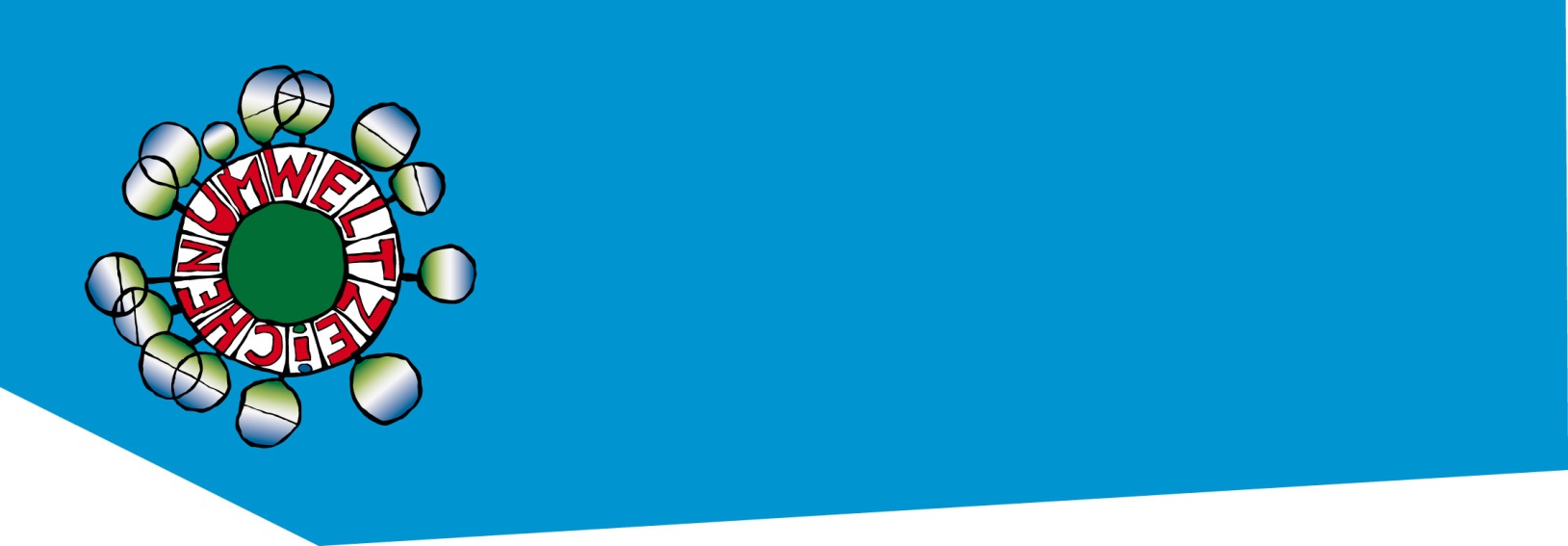 Compliance - ErklärungAntragsteller:	     	Anschrift:	     	Ansprechperson:	     	Hiermit bestätigen wir, dass sowohl betreffend des zu prüfenden Anlageprodukts/der zu prüfenden Anlageprodukte       als auch hinsichtlich unseres gesamten Produktangebots und Unternehmens die einschlägigen gesetzlichen Vorschriften eingehalten werden. Bestätigung durch den Antragsteller     	,       	  	     		(Ort)	(Datum)	(Unterschrift und Stempel			des Antragsstellers):Österreichisches Umweltzeichen
	UZ 49 Nachhaltige Finanzprodukte
	Version 6.0, Ausgabe vom 01. Jänner 2024Jährliches Umweltzeichen - UpdateLizenznehmer:	     	Anlageprodukt/e: 	     	Gab es strukturelle Änderungen hinsichtlich des Anlageprodukts? (Ratingagentur, Strategie, etc.)Wenn Auflagen gesetzt wurden: sind diese erfüllt worden?	 ja	 neinFür Publikumsfonds: Es werden die TOP-5-Positionen beschrieben und veröffentlicht:Link:      	 ja	 neinStichtag:      Alle Titel des Anlageuniversums erfüllen die Ausschluss- und Auswahlkriterien wie in der Richtlinie, Version 6.0 vom 1.1.2024 formuliert:	 ja	 neinDie Version der Richtlinie 6.0 vom 1.1.2024 wird vollinhaltlich erfüllt: 	 ja	 neinAnmerkungen: Hiermit wird bestätigt, dass das/die oben genannte/n Produkt/e der Richtlinie UZ 49 „Nachhaltige Finanzprodukte“ vom 1. Jänner 2024 entspricht/entsprechen.     	,       	  	     		(Ort)	(Datum)	(Unterschrift und Stempel	des Gutachters)ANHANG 1 – Beurteilungsleitfaden AuswahlkriterienTabelle 9: beispielhafter Beurteilungsleitfaden (zur Unterstützung der Prüfstelle)Tabelle 9: beispielhafter Beurteilungsleitfaden (zur Unterstützung der Prüfstelle)Tabelle 9: beispielhafter Beurteilungsleitfaden (zur Unterstützung der Prüfstelle)Tabelle 9: beispielhafter Beurteilungsleitfaden (zur Unterstützung der Prüfstelle)Tabelle 9: beispielhafter Beurteilungsleitfaden (zur Unterstützung der Prüfstelle)Tabelle 10: Beurteilungsindikatoren ImmobilienTabelle 10: Beurteilungsindikatoren ImmobilienTabelle 10: Beurteilungsindikatoren ImmobilienANHANG 2 – Erfüllungsgrad Auswahlkriterien & GewichtungTabelle 11: Erfüllungsgrad AuswahlkriterienTabelle 12: Gewichtung für ThemenfondsANHANG 3 - Beispielberechnung für Pkt. 10Nachfolgend eine fiktive Beispielberechnung: angenommener Hintergrund ist die UZ-Prüfung eines Aktienfonds einer über alle angebotenen Produkte hinweg rein nachhaltig agierenden Fondsgesellschaft, die zu einer Ethikbank gehört. Der Fonds investiert in die besten 30% der Titel seines Anlageuniversums und erhält 3 Bonusprozentpunkte in Kapitel 9 für institutionelle Glaubwürdigkeit:ThemenbereicheThemenbereicheBeurteilungBeurteilungBeurteilungBeurteilungBeurteilungBeurteilungBeurteilungThemenbereicheThemenbereicheNicht
ausreichend
erfülltAusreichend
erfülltDurchschnittlich erfülltÜberdurchschnittlich erfülltPunkteGewichtungs-faktorGewichtete PunkteCorporate Governance,
Unternehmenspolitik und ManagementCorporate Governance,
Unternehmenspolitik und ManagementUmwelt und Klima(Prozesse und Produkte)Biodiversität, Arten-, Tier, Landschafts- und Umweltschutz *Umwelt und Klima(Prozesse und Produkte)Klimaschutz, Klimawandelanpassung *Umwelt und Klima(Prozesse und Produkte)Luft- und Wasserverschmutzung, Abfall (Einbringen gefährlicher Stoffe) *Umwelt und Klima(Prozesse und Produkte)Materialeffizienz; Ressourcenverbrauch, Umgang mit endlichen Rohstoffen, Recycling, Kreislaufwirtschaft *AnspruchsgruppenMitarbeiterInnenAnspruchsgruppenZuliefererAnspruchsgruppenKundInnenAnspruchsgruppenInvestorInnenAnspruchsgruppenGesellschaft/ÖffentlichkeitSumme der gewichteten Punkte „Auswahlkriterien“Summe der gewichteten Punkte „Auswahlkriterien“Summe der gewichteten Punkte „Auswahlkriterien“Summe der gewichteten Punkte „Auswahlkriterien“Summe der gewichteten Punkte „Auswahlkriterien“Summe der gewichteten Punkte „Auswahlkriterien“Summe der gewichteten Punkte „Auswahlkriterien“Summe der gewichteten Punkte „Auswahlkriterien“Hinweis für die Bewertung von Themenfonds: Es müssen nur jene Themenbereiche beurteilt werden, die im Fokus der Anlagestrategie des nachhaltigen Finanzproduktes genannt werden. In diesem Fall sind die Punkte mit den in Tabelle 12 im Anhang 2 des vorliegenden Prüfprotokolls entsprechend der Produktkategorie angegebenen Gewichtungsfaktoren zu multiplizieren.Eine alternative Bewertung kann für Themenfonds über die Taxonomiekonformität erfolgen: so können in Abhängigkeit der Taxonomie-konformität eines Themenfonds folgende Punkte vergeben werden (die Bewertung anhand obiger Tabelle entfällt dann ebenso wie die Punktevergabe unter Punkt 7 (Taxonomie) dieses Prüfprotokolls):Nachweise in Beilage Nr.:      Anmerkungen:      Hinweis für die Bewertung von Themenfonds: Es müssen nur jene Themenbereiche beurteilt werden, die im Fokus der Anlagestrategie des nachhaltigen Finanzproduktes genannt werden. In diesem Fall sind die Punkte mit den in Tabelle 12 im Anhang 2 des vorliegenden Prüfprotokolls entsprechend der Produktkategorie angegebenen Gewichtungsfaktoren zu multiplizieren.Eine alternative Bewertung kann für Themenfonds über die Taxonomiekonformität erfolgen: so können in Abhängigkeit der Taxonomie-konformität eines Themenfonds folgende Punkte vergeben werden (die Bewertung anhand obiger Tabelle entfällt dann ebenso wie die Punktevergabe unter Punkt 7 (Taxonomie) dieses Prüfprotokolls):Nachweise in Beilage Nr.:      Anmerkungen:      Hinweis für die Bewertung von Themenfonds: Es müssen nur jene Themenbereiche beurteilt werden, die im Fokus der Anlagestrategie des nachhaltigen Finanzproduktes genannt werden. In diesem Fall sind die Punkte mit den in Tabelle 12 im Anhang 2 des vorliegenden Prüfprotokolls entsprechend der Produktkategorie angegebenen Gewichtungsfaktoren zu multiplizieren.Eine alternative Bewertung kann für Themenfonds über die Taxonomiekonformität erfolgen: so können in Abhängigkeit der Taxonomie-konformität eines Themenfonds folgende Punkte vergeben werden (die Bewertung anhand obiger Tabelle entfällt dann ebenso wie die Punktevergabe unter Punkt 7 (Taxonomie) dieses Prüfprotokolls):Nachweise in Beilage Nr.:      Anmerkungen:      Hinweis für die Bewertung von Themenfonds: Es müssen nur jene Themenbereiche beurteilt werden, die im Fokus der Anlagestrategie des nachhaltigen Finanzproduktes genannt werden. In diesem Fall sind die Punkte mit den in Tabelle 12 im Anhang 2 des vorliegenden Prüfprotokolls entsprechend der Produktkategorie angegebenen Gewichtungsfaktoren zu multiplizieren.Eine alternative Bewertung kann für Themenfonds über die Taxonomiekonformität erfolgen: so können in Abhängigkeit der Taxonomie-konformität eines Themenfonds folgende Punkte vergeben werden (die Bewertung anhand obiger Tabelle entfällt dann ebenso wie die Punktevergabe unter Punkt 7 (Taxonomie) dieses Prüfprotokolls):Nachweise in Beilage Nr.:      Anmerkungen:      Hinweis für die Bewertung von Themenfonds: Es müssen nur jene Themenbereiche beurteilt werden, die im Fokus der Anlagestrategie des nachhaltigen Finanzproduktes genannt werden. In diesem Fall sind die Punkte mit den in Tabelle 12 im Anhang 2 des vorliegenden Prüfprotokolls entsprechend der Produktkategorie angegebenen Gewichtungsfaktoren zu multiplizieren.Eine alternative Bewertung kann für Themenfonds über die Taxonomiekonformität erfolgen: so können in Abhängigkeit der Taxonomie-konformität eines Themenfonds folgende Punkte vergeben werden (die Bewertung anhand obiger Tabelle entfällt dann ebenso wie die Punktevergabe unter Punkt 7 (Taxonomie) dieses Prüfprotokolls):Nachweise in Beilage Nr.:      Anmerkungen:      Hinweis für die Bewertung von Themenfonds: Es müssen nur jene Themenbereiche beurteilt werden, die im Fokus der Anlagestrategie des nachhaltigen Finanzproduktes genannt werden. In diesem Fall sind die Punkte mit den in Tabelle 12 im Anhang 2 des vorliegenden Prüfprotokolls entsprechend der Produktkategorie angegebenen Gewichtungsfaktoren zu multiplizieren.Eine alternative Bewertung kann für Themenfonds über die Taxonomiekonformität erfolgen: so können in Abhängigkeit der Taxonomie-konformität eines Themenfonds folgende Punkte vergeben werden (die Bewertung anhand obiger Tabelle entfällt dann ebenso wie die Punktevergabe unter Punkt 7 (Taxonomie) dieses Prüfprotokolls):Nachweise in Beilage Nr.:      Anmerkungen:      Hinweis für die Bewertung von Themenfonds: Es müssen nur jene Themenbereiche beurteilt werden, die im Fokus der Anlagestrategie des nachhaltigen Finanzproduktes genannt werden. In diesem Fall sind die Punkte mit den in Tabelle 12 im Anhang 2 des vorliegenden Prüfprotokolls entsprechend der Produktkategorie angegebenen Gewichtungsfaktoren zu multiplizieren.Eine alternative Bewertung kann für Themenfonds über die Taxonomiekonformität erfolgen: so können in Abhängigkeit der Taxonomie-konformität eines Themenfonds folgende Punkte vergeben werden (die Bewertung anhand obiger Tabelle entfällt dann ebenso wie die Punktevergabe unter Punkt 7 (Taxonomie) dieses Prüfprotokolls):Nachweise in Beilage Nr.:      Anmerkungen:      Hinweis für die Bewertung von Themenfonds: Es müssen nur jene Themenbereiche beurteilt werden, die im Fokus der Anlagestrategie des nachhaltigen Finanzproduktes genannt werden. In diesem Fall sind die Punkte mit den in Tabelle 12 im Anhang 2 des vorliegenden Prüfprotokolls entsprechend der Produktkategorie angegebenen Gewichtungsfaktoren zu multiplizieren.Eine alternative Bewertung kann für Themenfonds über die Taxonomiekonformität erfolgen: so können in Abhängigkeit der Taxonomie-konformität eines Themenfonds folgende Punkte vergeben werden (die Bewertung anhand obiger Tabelle entfällt dann ebenso wie die Punktevergabe unter Punkt 7 (Taxonomie) dieses Prüfprotokolls):Nachweise in Beilage Nr.:      Anmerkungen:      Hinweis für die Bewertung von Themenfonds: Es müssen nur jene Themenbereiche beurteilt werden, die im Fokus der Anlagestrategie des nachhaltigen Finanzproduktes genannt werden. In diesem Fall sind die Punkte mit den in Tabelle 12 im Anhang 2 des vorliegenden Prüfprotokolls entsprechend der Produktkategorie angegebenen Gewichtungsfaktoren zu multiplizieren.Eine alternative Bewertung kann für Themenfonds über die Taxonomiekonformität erfolgen: so können in Abhängigkeit der Taxonomie-konformität eines Themenfonds folgende Punkte vergeben werden (die Bewertung anhand obiger Tabelle entfällt dann ebenso wie die Punktevergabe unter Punkt 7 (Taxonomie) dieses Prüfprotokolls):Nachweise in Beilage Nr.:      Anmerkungen:      ThemenbereicheThemenbereicheBeurteilungBeurteilungBeurteilungBeurteilungBeurteilungBeurteilungBeurteilungThemenbereicheThemenbereichenicht
ausreichend
erfülltausreichend
erfülltdurchschnittlich erfülltÜberdurchschnitt-lich erfülltPunkteGewichtungs-faktorGewichtete PunkteUmwelt und KlimaKlimaschutz und Klimawandelanpassung; erneuerbare EnergieUmwelt und KlimaLuft- und Wasserverschmutzung, Abfall, gefährliche StoffeUmwelt und KlimaBiodiversität und Schutz der ÖkosystemeUmwelt und KlimaManagement der natürlichen Ressourcen (Ressourceneffizienz und Vermeidung problematischer Materialien) KreislaufwirtschaftGesundheit und SozialesArmut und soziale Ausgrenzung, GeschlechtergleichheitGesundheit und SozialesArbeit und GesellschaftGesundheit und SozialesGesundheit und Ernährung, Zugang zu sauberem Wasser und SanitäreinrichtungenGesundheit und SozialesBildungWirtschaft und GovernanceWirtschaftliche Entwicklung und Innovation, Nachhaltige ProduktionWirtschaft und GovernanceGovernance und Rechtsstaatlichkeit, Frieden und GerechtigkeitWirtschaft und GovernanceInternationale Zusammenarbeit und VerträgeSumme der gewichteten Punkte „Auswahlkriterien“Summe der gewichteten Punkte „Auswahlkriterien“Summe der gewichteten Punkte „Auswahlkriterien“Summe der gewichteten Punkte „Auswahlkriterien“Summe der gewichteten Punkte „Auswahlkriterien“Summe der gewichteten Punkte „Auswahlkriterien“Summe der gewichteten Punkte „Auswahlkriterien“Summe der gewichteten Punkte „Auswahlkriterien“……ThemenbereicheThemenbereicheBeurteilungBeurteilungBeurteilungBeurteilungBeurteilungBeurteilungBeurteilungThemenbereicheThemenbereichenicht
ausreichend
erfülltausreichend
erfülltdurchschnittlich erfülltüberdurchschnittlich erfülltPunkteGewichtungs-faktorGewichtete PunkteUmwelt und KlimaEnergieeffizienz und Primärenergiebedarf, Treibhauspotenzial Umwelt und KlimaRessourceneinsatz und Materialeffizienz (z.B. Ökobilanz Baustoffe) Umwelt und KlimaBiodiversität, Boden (z.B. Begrünungsmaßnahmen, Flächenbedarf) Gesundheit und SozialesSchadstoffe und Belastungen (z.B. Emissionen) Gesundheit und SozialesMieter (z.B. Diversity, Gemeinschaftswohnprojekte) Gesundheit und SozialesBenutzung und Infrastruktur (z.B: Barrierefreiheit) Summe der gewichteten Punkte „Auswahlkriterien“Summe der gewichteten Punkte „Auswahlkriterien“Summe der gewichteten Punkte „Auswahlkriterien“Summe der gewichteten Punkte „Auswahlkriterien“Summe der gewichteten Punkte „Auswahlkriterien“Summe der gewichteten Punkte „Auswahlkriterien“Summe der gewichteten Punkte „Auswahlkriterien“Summe der gewichteten Punkte „Auswahlkriterien“IndikatorPunktePunkteIndikatorUnternehmenStaaten/
KommunenEs erfolgt eine Bewertung der Branche mit Konsequenzen für die Bewertung der UnternehmenBeteiligung an Divestment-KampagnenEs ist nachvollziehbar welche Dokumente zur Bewertung der Kriterien herangezogen werden und welcher Herkunft diese Daten sindBefragungen lokaler Stakeholder werden punktuell durchgeführt, z.B. für Unternehmensstandorte in Risikoregionen und/oder RisikobranchenAnteil aktueller Unternehmensbewertungen/ Bewertungen öffentlicher Emittenten ist hochUnternehmensbesuche werden für die Bewertung durchgeführtDie relevanten Unternehmensdokumente werden ausgewertetRelevante – vom Unternehmen bzw. Emittenten unabhängige – Informationsquellen, insbesondere von NGOs, werden ausgewertet, systematische Medienrecherche wird durchgeführtKriterien sind geeignet auch Anleihen von Finanzierungsgesellschaften zu bewertenRelevante Kriterien werden für die gesamte Wertschöpfungskette (supply chain) angewendetEs erfolgt eine Bewertung der Qualität der Nachhaltigkeitsberichterstattung.Die Ausrichtung des Fonds wird von einem Beirat kontinuierlich beraten.PunktesummeIndikatorPunkte ImmobilienNachhaltigkeitsbewertungen folgender Gebäudegütesiegels für Immobilien werden in die Bewertung einbezogen: ÖGNB/TQB (750-900 Punkte), klimaaktiv Silber, EU Green Building, ÖGNI/DGNB, LEED, BREEAM, NaWoh, imug, GRESBNachhaltigkeitsbewertungen folgender Gebäudegütesiegels für Immobilien werden in die Bewertung einbezogen: klimaaktiv Gold, ÖGNB/TQB > 900 PunkteEs erfolgt eine Besichtigung der Immobilie und der Umgebung im Rahmen der BewertungEs werden aktuelle und relevante Dokumente zur Bewertung der Immobilien ausgewertet.Es ist nachvollziehbar welche Dokumente zur Bewertung der Immobilien herangezogen werdenDie Ausrichtung des Fonds wird von einem Beirat kontinuierlich beratenPunktesummeMaßnahme/QualitätsmerkmalVorhandenseinEs findet Pre-Engagement statt (Recherche, Problemfindung, Zielformulierung, Planung der Maßnahmen). ja	    neinVor dem Dialog werden Fragen und Erwartungen an das Unternehmen klar formuliert sowie eine Agenda vereinbart. ja	    neinEs findet ein Dialog mit in der Regel dem Vorstand oder Investor Relations oder der Nachhaltigkeitsabteilung des Unternehmens statt. ja	    neinEs gibt nach dem Dialog ein Gesprächsprotokoll über Ergebnisse des Dialogs. ja	    neinEs ergeht nach dem Dialog eine Rückmeldung an das Unternehmen mit Angaben der Investor:innen-Erwartung.  ja	    neinEs gibt ein Monitoring der Unternehmen, mit denen Engagement betrieben wird. ja	    neinEs erfolgen Veröffentlichungen zu Einzelthemen und/oder Case Studies. ja	    neinzusätzlich für Voting: Es gibt eine Offenlegung von Grundsätzen und Kriterien, die für das Voting-Verhalten entscheidend sind.  ja	    neinzusätzlich für Voting18: Es wird transparent und öffentlich über das Stimmverhalten des Fondsmanagements auf Hauptversammlungen berichtet. ja	    neinMaßnahmeKurzbeschreibungBonusprozentpunkteVergabe nur in Kombination mit Engagement:     Reduktionspfad des     Carbon Footprints/RisksMessung des Carbon Footprints /Risks + mindestens vierjähriges Reduktionsziel und jährliche Zielsetzungen, Ergebnis-veröffentlichungPunktevergabe nur in Kombination mit Engagement: 3 % ja	 neinInstitutionelle Glaub-würdigkeitNachhaltiges Agieren des Finanzinstituts in allen Belangen (inkl. komplettes Produktsortiment), Unternehmensverantwortung3 % ja	 neinFossile FinanzierungEs werden Wertpapiere von Finanzinstituten ausgeschlossen, die 1. Ausweitung von Kohle-aktivitäten finanzieren sowie 2. sich nicht öffentlich verpflichtet haben, die Finanzierung von Kohleenergieaktivitäten und die Ausweitung von Öl- und Gasaktivitäten bis 2025 einzustellen.3 % ja	 neinFür Immobilienfonds: Revitalisierung /SanierungSignifikante, strukturelle Revitalisierung vorhandener Flächen, ambitionierte über klimaaktiv hinausgehende Sanierung 3 % ja	 neinThemaSubthemaMaßnahmeUmsetzung1. Investitionen in ökologisch nachhaltige wirtschaftliche Aktivitäten1.1 Kapitalzuteilung Aktien1.1.1 Es werden Investitionen in öffentliche Erstemissionen (IPOs) getätigt, die nicht voll gezeichnet sind. ja	 nein1. Investitionen in ökologisch nachhaltige wirtschaftliche Aktivitäten1.1 Kapitalzuteilung Aktien1.1.2 Aktivitäten oder Marktsegmente mit Kapitalbedarf werden zur Investition aktiv identifiziert ja	 nein1. Investitionen in ökologisch nachhaltige wirtschaftliche Aktivitäten1.2. Kapitalzuteilung Anleihen1.2.1 Aktivitäten oder Marktsegmente mit Kapitalbedarf werden zur Zeichnung von Anleihen aktiv identifiziert.16 ja	 nein1.3 Erkennen von Möglichkeiten und Monitoring des Wandels1.3.1 Es wird aktiv in Unternehmen investiert, die sich um eine Steigerung ihres grünen Umsatzes bemühen.16 ja	 nein1.3 Erkennen von Möglichkeiten und Monitoring des Wandels1.3.2 Es werden aktiv Möglichkeiten ermittelt, um Sustainability-linked Bonds zu kaufen, die mit Nachhaltigkeit in Verbindung stehen.  ja	 nein1.4 Langfristiger Ausblick1.4.1 Es kann ein Nachweis erbracht werden, dass eine Long-Position der Beteiligungen an Unternehmen mit grünem Umsatz < 10% und keinem grünen CAPEX oder an Unternehmen mit einem grünen Umsatz < 30% des Umsatzes, abgeleitet aus Aktivitäten mit NACE-Codes, die von der EU-Taxonomie abgedeckt werden, eingenommen wurde. ja	 nein2. Ökologische Ausschlüsse2.1 Verpflichtung zum Wandel2.1.1 Es kann ein Nachweis erbracht werden, dass das Fondsmanagement von Unternehmen Ausstiegsstrategien mit Meilensteinen für Aktivitäten unter 2.2 einfordert. ja	 nein3. Maßnahmen zum verbesserten Einfluss der Investor:innen3.2 Monitoring von Verbesserungsmaßnahmen3.2.1 Untersuchung und Veröffentlichung der Auswirkungen von umgesetzten Maßnahmen, zum Beispiel durch Zusammenarbeit mit ForscherInnen oder durch Befragung von Unternehmen. ja	 neinMaximal erreichbare Punktesumme (entsprechend der Kategorie/Assetklassen)Tatsächlich erzielte Punktesummein % der maximal erzielbaren Punktesumme zusätzliche BonusprozentpunkteErreichte ProzentzahlTabelle 1 (Auswahl Unternehmen):       nicht relevantKapitel 7.2 (Taxonomie):  Tabelle 6 (Bonus):       Tabelle 7 (Impact):      Summe Bonusprozentpunkte:Hinweis:75% sind für eine Umweltzeichen-zertifizierung nötig.Tabelle 2 (Auswahl Staaten):       nicht relevantKapitel 7.2 (Taxonomie):  Tabelle 6 (Bonus):       Tabelle 7 (Impact):      Summe Bonusprozentpunkte:Hinweis:75% sind für eine Umweltzeichen-zertifizierung nötig.Tabelle 3 (Auswahl Immobilien):       nicht relevantKapitel 7.2 (Taxonomie):  Tabelle 6 (Bonus):       Tabelle 7 (Impact):      Summe Bonusprozentpunkte:Hinweis:75% sind für eine Umweltzeichen-zertifizierung nötig.Tabelle 4 bzw. Tabelle 5 (Umsetzung Auswahlkriterien):       nicht relevantKapitel 7.2 (Taxonomie):  Tabelle 6 (Bonus):       Tabelle 7 (Impact):      Summe Bonusprozentpunkte:Hinweis:75% sind für eine Umweltzeichen-zertifizierung nötig.Kapitel 6 (Selektionsgrad):      Kapitel 7.2 (Taxonomie):  Tabelle 6 (Bonus):       Tabelle 7 (Impact):      Summe Bonusprozentpunkte:Hinweis:75% sind für eine Umweltzeichen-zertifizierung nötig.Kapitel 8.2 (Engagement):       nicht relevantKapitel 7.2 (Taxonomie):  Tabelle 6 (Bonus):       Tabelle 7 (Impact):      Summe Bonusprozentpunkte:Hinweis:75% sind für eine Umweltzeichen-zertifizierung nötig.Summe:      Kapitel 7.2 (Taxonomie):  Tabelle 6 (Bonus):       Tabelle 7 (Impact):      Summe Bonusprozentpunkte:Hinweis:75% sind für eine Umweltzeichen-zertifizierung nötig.Beurteilung folgender BereicheBeurteilung folgender BereicheBeurteilung folgender Bereichekontroverse Geschäftsfelder und AktivitätenCorporate Governance, Unternehmenspolitik und ManagementUnternehmensleitbild und -ziele Qualität der GeschäftsberichterstattungQualität der UmweltberichterstattungQualität der SozialberichterstattungQualität der NachhaltigkeitsberichterstattungAuditsVorhandensein von zertifizierten oder validierten Umweltmanagementsystemen (EMAS, ISO 14001), diesbezügliche Auszeichnungen Vorhandensein von Qualitätszertifikaten (ISO 9000, EFQM, TQM) bzw. eines QualitätsmanagementsystemsZusammensetzung und Organisationsstruktur des AufsichtsratsOrganisation der JahreshauptversammlungQualität der finanziellen Information und Berichterstattung über Corporate GovernanceEngagement und Spenden des UnternehmensStimmrechteTransparenz der Shareholder StrukturVorhandensein von Qualitätszertifikaten (ISO 9000, EFQM, TQM) bzw. eines QualitätsmanagementsystemsZusammensetzung und Organisationsstruktur des AufsichtsratsOrganisation der JahreshauptversammlungQualität der finanziellen Information und Berichterstattung über Corporate GovernanceEngagement und Spenden des UnternehmensStimmrechteTransparenz der Shareholder StrukturKorruptionInsiderhandelBilanzfälschungenBiodiversität, Arten-, Tier-, Landschafts und UmweltschutzTierversucheartgerechte TierhaltungAntibiotika, Hormone in der TierhaltungEinsatz von Mineraldüngern und Pestiziden bei der landwirtschaftlichen ProduktionErhalt der Arten- und Altersvielfalt bei Waldbewirtschaftung/Holznutzung/LandwirtschaftNachhaltiger FischfangErhaltung, Wiederherstellung, Entwicklung des Naturhaushaltes und seiner LeistungsfähigkeitErhaltung von Erholungseignung, Kultur- und NaturdenkmälernErhaltung traditioneller NutzungsformenTierversucheHandel mit Kosmetika oder Pharmazeutika für die Tierversuche durchgeführt wurdenPestizideorganische Schadstoffechlororganische MassenprodukteRodungenGewerbe- und Tourismusinvestitionen (Flächenumwidmungen, Schilifte, Kraftwerke, Straßenbau, Flussregulierungen)Beurteilung folgender BereicheBeurteilung folgender BereicheBeurteilung folgender Bereichekontroverse Geschäftsfelder und AktivitätenKlimaschutz & Klimawandel-anpassungEnergie
Forschung, Entwicklung, Gewinnung, Nutzung auf den Gebietenerneuerbare Energiequellen
Solarzellen/ Solarenergie, Photovoltaik , Brennstoffzellen, Wasserkraft, Windräder/ Windenergie/ Windpark, Nutzung der Wärme von Erde und Ozeanen/ Geothermische Energie/ Geothermie (Erdwärme), Biomasse, Rohstoffrückgewinnung, BiodieselEnergieeffizienzMehrfachnutzungEnergieeinsparungErhöhung des Wirkungsgradesin den BereichenWärmeversorgungStromSpeichersystemeAntriebs- und TransportsystemeTechnologienProdukteChemie Ersatz klimaschädigender Substanzen (HFCKW, CKW etc.)Maßnahmen zur Reduktion klimaschädigender Substanzen CO2, Methan etc.ErdölEnergieAutoindustrieFlugzeugindustrieFörderung und Nutzung fossiler EnergieträgerHerstellung/Verwendung ozonabbauender Substanzen (HFCKW, CKW etc.)Luft- und Wasserverschmutzung, Abfall (Einbringen gefährlicher Stoffe)WasseremissionenWasserklärung, Abwasserreinigung, Abwasserreinhaltung, Anlagenbau zur Reinhaltung von Wasser, WasseraufbereitungLuftemissionenAbfallgefährliche AbfälleRecyclingAbfallvermeidungBenchmarks zum Branchenschnitt, best available technology Entwicklung (Verbesserung)
Forschung, Entwicklung, Produkte, Technologien zu Reduktion/VermeidungUnternehmen, die bei Produktion, Transport, Vertrieb und Entsorgung von Gütern und Dienstleistungen Luft, Boden, Wasser und Lebewesen mit Schadstoffen, Lärm oder Wärme stark belastenBeurteilung folgender Bereichekontroverse Geschäftsfelder und AktivitätenMaterialeffizienz; Ressourcenverbrauch, Umgang mit endlichen Rohstoffen, Recycling, KreislaufwirtschaftMaßnahmen zur Verlängerung der Lebensdauer von Produkten z.B. durch reparaturfreundliche GestaltungAnbieten von Dienstleistungen statt ProduktenAnbieten von Reparatur und Servicedienstleistungenökologisch verträgliche, nachwachsende BaumaterialienEntwickeln und Betreiben ressourceneffizienter Wassertechnik,Verbesserung der Rückbaubarkeit und Recyclingfähigkeit Ersatz nicht regenerativer Rohstoffe durch regenerative RohstoffeRessourcenschonendes ProduktdesignBergbauRohstoffeFörderung und Nutzung
fossiler Rohstoffe	MitarbeiterInnenSicherheit und Gesundheitsschutz am ArbeitsplatzKennzahlen, Maßnahmen usw. (ILO 155)Unfall und KrankenversicherungMitbestimmungsmöglichkeiten(z.B. betriebliches Vorschlagswesen).Mitarbeiterbeziehungen mit Dialog fördernüberdurchschnittliche Weiterbildungsmöglichkeiten (z.B. mehr als 50 % der Beschäftigten nehmen jährlich an Weiterbildungsmaßnahmen teil).über gesetzliche Anforderungen hinausgehende besondere Sozialleistungen z.B. Pensionsversicherungenüberdurchschnittliche Förderung von FrauenFörderung von ethnischen oder sozialen Minderheitendie Zahlung angemessener Löhne („living wages“) (ILO 131)Sozialpläne bei Umstrukturierungen, Schließung oder Verlagerung von StandortenArbeitszeit, Stunden/freie Tage (ILO 1, 14, 106)Vereinigungsfreiheit und Recht auf Tarifverhandlungen (ILO  87 98)keine Zwangsarbeit (ILO  29, 105) ·	Keine Kinderarbeitkeine Kinderarbeit (ILO  138, 182)keine Diskriminierung am Arbeitsplatz (ILO 100, 111)systematische, grobe Verstöße
gegen Gesetze, die ArbeitnehmerInnen betreffenBeurteilung folgender Bereichekontroverse Geschäftsfelder und AktivitätenZuliefererLieferanten/Subunternehmen/Auftragnehmerfaire Preise an ProduzentInnenMonitoring der Lieferanten hinsichtlich definierter sozial/ökologischer Kriteriennachhaltige Beziehungen zu Zulieferernunfaire Preispolitik, AbsprachenNiederlassung/Handelsbeziehungen in/zu menschenrechtlich bedenklichen GebietenGesetzesverletzungen, Verurteilungen aufgrund von Verstößen gegen die Menschenrechteunlautere PraktikenKundInnenKonsumentInnenServiceleistungenKundenzufriedenheit erheben/bewertenCRM (Customer Relationship Management)überdurchschnittliche Produkthaftung Schadensersatzfreiwillige Produktkennzeichnungen nach Normen/ Richtlinien etc.Informationspolitik zu Kunden, Information der ÖffentlichkeitInstallation von unternehmenseigenen Qualitätsmanagement-Systemen und Ombudsstellen für KundenbeschwerdenTeilnahme an außergerichtlichen SchlichtungsverfahrenNichteinhaltung von Gesetzen (Konsumentenschutz)Unlautere PraktikenBeurteilung folgender Bereichekontroverse Geschäftsfelder und AktivitätenInvestorInnenBereitstellung von Informationen über soziale und UmweltkriterienNachvollziehbarkeit der InformationenGeschäftsgebarenGesellschaft/ÖffentlichkeitGesellschaft allgemeinsignifikante Spenden/Sponsoring für wohltätige Zwecke/KulturOffenlegung von Zuwendungen (Politik/Entscheidungsträger)Offenlegung von Lobbying-AktivitätenBeziehungen zu Behördenlokal betroffene Anspruchsgruppen/UnternehmensstandorteBewertung der Menschenrechtssituation in den Ländern der BetriebsstandorteBewertung (Methoden/Routinen) der sozialen & ökologischen Auswirkungen der Unternehmensaktivitäten auf die Regionen der Betriebsstandorte
Sicherheit der ProduktionsstätteZusammenarbeit mit NGOs vor OrtInteraktion mit der Bevölkerungdie Reinvestition der Gewinne vor OrtBesetzung des Managements mit Personen aus der jeweiligen RegionVermeidung der Substitution lokaler ProdukteNichteinhaltung von Gesetzen (Korruption, Steuerhinterziehung)Beurteilung folgender Bereichekontroverse Geschäftsfelder und AktivitätenEnergieeffizienz und PrimärenergiebedarfEnergieausweisHeizwärmebedarf	PrimärenergiebedarfTreibhauspotenzialKühlbedarfQualität der thermischen Gebäudehülle	Lüftungsanlagen mit Wärmerückgewinnung	Luftdichtmessung	Einsatz erneuerbare Energieträger für Heizwärme/KühlungPhotovoltaikanlage	Solarthermische Anlagen	Verschattungssysteme	Energiesparende BeleuchtungStromversorgung auf Basis erneuerbarer Energieträger	FlächenkühlungRessourcenÖkobilanz des Gebäudes (z.B. OI3 Index)Ausschluss klimaschädlicher Substanzen (HFKW Freiheit)PVC freie BaustoffeBaustoffe mit anerkannten Umweltzeichen für besonders gute ökologische EigenschaftenRückbau-, Recycling- und Entsorgungseigenschaften der eingesetzten Baustoffe und BauteileWassersparende SanitärarmaturenRückbaukonzeptBiodiversität, BodenErhaltung von Natur- und LandschaftsschutzgebietenErhaltung von Strukturen, die Tieren und Pflanzen als Lebens-raum dienenWiederherstellung von Strukturen, die Tieren und Pflanzen als Lebensraum dienenNeupflanzung von Hecken- oder Gehölzen, vertikale Begrünung und andere BepflanzungsmaßnahmenErhaltung von dauerhaften Wasserstellen für TiereBeschränkung der Bodenbearbeitung (keine rein gestalterischen Bodenbearbeitungen)Maßnahmen zum Schutz von Tieren (z.B. Vogelanprallschutz an Glaswänden, Schutzzäune)Schadstoffe und BelastungenMessung der Raumluftqualität (VOC)Lüftungsanlagen mit FeuchterückgewinnungVerwendung emissionsarmer Produkte und Baustoffe (z.B. Wandfarben, Holzwerkstoffe) Maßnahmen zur Reduktion von Lärmbelastungen (Schallschutzfenster, Entkoppelung)Erhebung und Sanierung von Altlasten (Asbest, Blei etc.)MieterschaftGemeinschaftsräumeMöglichkeiten zur Interaktion der GenerationenFörderung von sharing Aktivitäten, Reparatur und Service-dienstleistungenMitbestimmungsmöglichkeitenMobile und flexible Gestaltung der Wohneinheitenorganisierter Hausmeister- oder Servicedienstsoziale Mietzinsgestaltung (inkl. Berücksichtigung marginalisierter Gruppen) Mieter, die in den Geschäftsfeldern tätig sind die unter Pkt. 2.1 ausgeschlossen sindBenutzung und InfrastrukturBarrierefreier Zugang zu WohneinheitenInfrastruktureinrichtungen in 1000m Entfernung (z.B. Nahversorger, Kindergarten, Schulen, medizinische Versorgung, Dienstleister)Anbindung öffentlicher Verkehr in 1000m EntfernungRadwegenetzFahrradabstellplätze (überdacht, absperrbar)Abstellplätze für KinderwägenMesseinrichtungen zur getrennten Erfassung von Verbrauchs-daten für Mieteinheiten (Strom, Wärme)Mülltrennung (nahe, leicht zugänglich)TageslichtversorgungLebenszykluskostenPunkteErfüllungsgradBeurteilung0nicht ausreichend erfülltweder die Auswahlkriterien des Fonds noch die Erhebungsmethode (Kriterienkataloge, Fragebögen, Unternehmensprofile) berücksichtigen diesen Themenbereichder Themenbereich wird in den Auswahlkriterien des Fonds genannt, findet aber keine Entsprechung in der Erhebungsmethodeder Einfluss der Aspekte des Themenbereichs auf die Bewertung ist nicht nachvollziehbar1minimal erfülltdie Erhebungsmethode berücksichtigt jedenfalls einige wesentliche Aspekte des Themenbereichs (mittels zumindest einiger qualitativer und quantitativer Indikatoren)der Einfluss der Aspekte auf die Bewertung ist nachvollziehbardie Zugehörigkeit zu Risikobranchen und kontroversen Aktivitäten führen zu einer Abwertungdie Einhaltung von Mindeststandards, die auf internationalen Konventionen beruhen, wird beurteilt2teilweise erfülltdie Erhebungsmethode berücksichtigt viele wesentliche Aspekte des Themenbereichs (mittels vieler qualitativer und quantitativer Indikatoren)der Einfluss der Aspekte auf die Bewertung ist nachvollziehbarder Branchenhintergrund des Unternehmens wird durch eine den wesentlichen Faktoren angepassten Gewichtung Rechnung getragen – es erfolgt eine Anwendung branchenspezifischer Kriterien der Verstoß gegen Mindeststandards, die auf internationalen Konventionen beruhen führt zu einer Abwertung3gänzlich erfülltdie Erhebungsmethode berücksichtigt entsprechend viele, wesentliche Aspekte um den Themenbereich möglichst vollständig und umfassend zu erfassender Einfluss der Aspekte auf die Bewertung ist nachvollziehbarfür die überwiegende Zahl der Kriterien werden qualitative und quantitative Indikatoren angewendetdie Kriterien sind geeignet, Aktivitäten zu erheben und zu beurteilen, die deutlich über Mindeststandards liegendie Zugehörigkeit zu Risikobranchen und kontroversen Aktivitäten führen zu einem Ausschluss aus dem Anlageuniversum der Verstoß gegen Mindeststandards, die auf internationalen Konventionen beruhen, führen zu einem Ausschluss aus dem AnlageuniversumThemenbereicheThemenbereicheKategorie
der nachhaltigen FinanzprodukteKategorie
der nachhaltigen FinanzprodukteThemenbereicheThemenbereicheNFTFCorporate Governance, Unternehmenspolitik und ManagementCorporate Governance, Unternehmenspolitik und Management11Umwelt und Klima(Prozesse und
Produkte)Biodiversität, Arten-, Tier-, Landschafts- und Umweltschutz1(4)*Umwelt und Klima(Prozesse und
Produkte)Klimaschutz, Klimawandelanpassung1(4)*Umwelt und Klima(Prozesse und
Produkte)Luft- und Wasserverschmutzung, Abfall (Einbringen gefährlicher Stoffe)1(4)*Umwelt und Klima(Prozesse und
Produkte)Materialeffizienz; Ressourcenverbrauch, Umgang mit endlichen Rohstoffen, Recycling, Kreislaufwirtschaft1(4)*AnspruchsgruppenMitarbeiterInnen11AnspruchsgruppenZulieferer11AnspruchsgruppenKundInnen11AnspruchsgruppenInvestorInnen11AnspruchsgruppenGesellschaft/Öffentlichkeit11Bei Themenfonds müssen nur jene Themenbereiche beurteilt werden, die im Fokus der Anlagestrategie des nachhaltigen Finanzproduktes genannt werden. In diesem Fall können die Punkte mit den hier angegebenen Gewichtungsfaktoren multipliziert werden. Im Fall, dass auch die anderen Bereiche (z.B. Coporate Governance) und Anspruchsgruppen in die Bewertung einfließen, ist keine Gewichtung möglich.Bei Themenfonds müssen nur jene Themenbereiche beurteilt werden, die im Fokus der Anlagestrategie des nachhaltigen Finanzproduktes genannt werden. In diesem Fall können die Punkte mit den hier angegebenen Gewichtungsfaktoren multipliziert werden. Im Fall, dass auch die anderen Bereiche (z.B. Coporate Governance) und Anspruchsgruppen in die Bewertung einfließen, ist keine Gewichtung möglich.Bei Themenfonds müssen nur jene Themenbereiche beurteilt werden, die im Fokus der Anlagestrategie des nachhaltigen Finanzproduktes genannt werden. In diesem Fall können die Punkte mit den hier angegebenen Gewichtungsfaktoren multipliziert werden. Im Fall, dass auch die anderen Bereiche (z.B. Coporate Governance) und Anspruchsgruppen in die Bewertung einfließen, ist keine Gewichtung möglich.Bei Themenfonds müssen nur jene Themenbereiche beurteilt werden, die im Fokus der Anlagestrategie des nachhaltigen Finanzproduktes genannt werden. In diesem Fall können die Punkte mit den hier angegebenen Gewichtungsfaktoren multipliziert werden. Im Fall, dass auch die anderen Bereiche (z.B. Coporate Governance) und Anspruchsgruppen in die Bewertung einfließen, ist keine Gewichtung möglich.Maximal erreichbare Punktesumme (entsprechend der Kategorie/Assetklassen)Tatsächlich erzielte Punktesummein % der maximal erzielbaren Punktesumme zusätzliche BonusprozentpunkteErreichte ProzentzahlTabelle 1 (Auswahl Unternehmen): 30 nicht relevant2272,88%Kapitel 7.2 (Taxonomie):  Tabelle 6 (Bonus): 3 Tabelle 7 (Impact):      Summe Bonusprozentpunkte:75,88%Hinweis:75% sind für eine Umweltzeichen-zertifizierung nötig.Tabelle 2 (Auswahl Staaten):       nicht relevant72,88%Kapitel 7.2 (Taxonomie):  Tabelle 6 (Bonus): 3 Tabelle 7 (Impact):      Summe Bonusprozentpunkte:75,88%Hinweis:75% sind für eine Umweltzeichen-zertifizierung nötig.Tabelle 3 (Auswahl Immobilien):       nicht relevant72,88%Kapitel 7.2 (Taxonomie):  Tabelle 6 (Bonus): 3 Tabelle 7 (Impact):      Summe Bonusprozentpunkte:75,88%Hinweis:75% sind für eine Umweltzeichen-zertifizierung nötig.Tabelle 4 bzw. Tabelle 5 (Umsetzung Auswahlkriterien): 24 nicht relevant1872,88%Kapitel 7.2 (Taxonomie):  Tabelle 6 (Bonus): 3 Tabelle 7 (Impact):      Summe Bonusprozentpunkte:75,88%Hinweis:75% sind für eine Umweltzeichen-zertifizierung nötig.Kapitel 6 (Selektionsgrad): 5372,88%Kapitel 7.2 (Taxonomie):  Tabelle 6 (Bonus): 3 Tabelle 7 (Impact):      Summe Bonusprozentpunkte:75,88%Hinweis:75% sind für eine Umweltzeichen-zertifizierung nötig.Kapitel 8.2 (Engagement):       nicht relevant72,88%Kapitel 7.2 (Taxonomie):  Tabelle 6 (Bonus): 3 Tabelle 7 (Impact):      Summe Bonusprozentpunkte:75,88%Hinweis:75% sind für eine Umweltzeichen-zertifizierung nötig.Summe: 594372,88%Kapitel 7.2 (Taxonomie):  Tabelle 6 (Bonus): 3 Tabelle 7 (Impact):      Summe Bonusprozentpunkte:75,88%Hinweis:75% sind für eine Umweltzeichen-zertifizierung nötig.